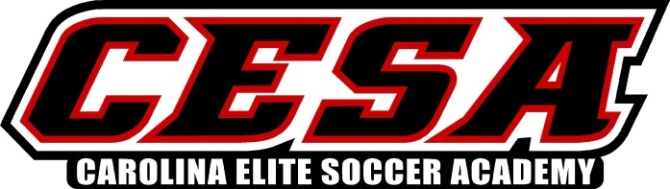 CoE U7 Boys Pool 1/2 & CoE U8 Boys Pool 2 Team Camp ScheduleMeSA Soccer ComplexJuly 31-August 21020 Anderson Ridge Road, Greer SC  29651

ALL PLAYERS SHOULD BRING A SOCCER BALL & A WATER BOTTLE TO EACH SESSION.ScheduleFriday, July 31: 4:30pm-6:00pm Session 1 & 6:30pm-8:00pm Session 2Saturday, August 1: 9:00am-10:30am Session 3 & 5:00pm-6:30pm Session 4Sunday, August 2: 9:00am-10:30am Session 5CoE U8 Boys Pool 1 & CoE U7-U8 Girls Team Camp ScheduleMeSA Soccer ComplexAugust 7-91020 Anderson Ridge Road, Greer SC  29651
ALL PLAYERS SHOULD BRING A SOCCER BALL & A WATER BOTTLE TO EACH SESSION.ScheduleFriday August 7: 4:00-5:30 pm Session 1 Saturday August 8: 8:30-10:00am Session 2 & 3:00-4:30pm Session 3Sunday August 9: 8:30-10:00am Session 4 & 3:00-4:30pm Session 5